SVIBANJ 2016.INFORMACIJSKI PROGRAM KNJIŽNICEOBRAZOVNI  SADRŽAJ  OBRAZOVNA  POSTIGNUĆA    METODE    SREDSTVAPlesna haljina…                 personificirani likovi bajke -         čitanje       bajka S.1.r.  / 2.r.                             pozitivne i negativne  osobine     pričanje     Škrinjarić                                                                                             doživljaj likova u dramatizaciji                                                                                     bajke                                                                     Čarobnjak iz OzaPripovijest o                      povezivanje događaja i              informiranje   lektira:                           dr. Dolittleu…                   djelovanje likova                                                 Baum                          3.r.                                                                                                                   Lofting…Družba Pere…                  slijed događaja i poučna            čitanje              roman M.Heidi                                 misao                                                                    Lovraka4.a, 4.b                                                                                                            film / VHSStrah u Ulici lipa             kompozicija romana                                           roman M.             5.b                                                                                                                   MatošecaRogan                               poanta priče                             informiranje      priče V.ŠarićaZagrebačka priča            društvena karakterizacija                                   roman B.D.Kronike iz Narnije          likova i dijalog                                                     Matković6.a, 6.b, 6.c                                                                                                   C. S.LewisDnevnik malog Perice   moralna karakterizacija lika                              roman V.MajeraDobri duh Zagreba        ustrojstvo priče                                                   priče P.Pavličića7.a, 7.bKad pobijedi ljubav       poruka romana                                                   roman M.Brajko L.          Sadako hoće živjeti                                                                                     K.Bruckner8.a, 8.b5.05.Dan Vijeća Europe        Europska konvencija o                             https://hr.wikipedia.org                                       ljudskim pravima8.05.Majčin dan                    književna djela o majci                                     prezentacija                                                                                                                                                                                                                 web str. škole8.05.Dan Crvenog križa      povijest Crvenog križa                                      www.hck.hr                                                                                                                   Humane vrednote  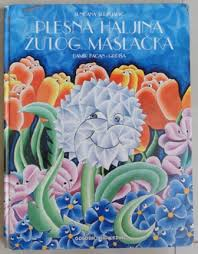 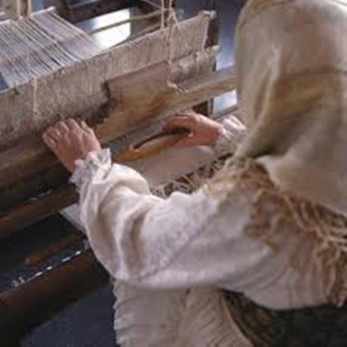 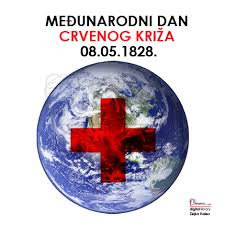 